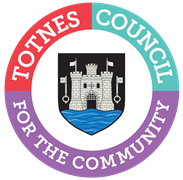 AGENDA FOR THE PLANNING COMMITTEEMONDAY 19TH OCTOBER 2020 – HELD REMOTELY USING ZOOMMEETING LINK: https://zoom.us/j/92486075542?pwd=dGdKUTFSd3l2eWd5c29EL3B2dU9IZz09 MEETING ID: 924 8607 5542   PASSCODE: 450843You are hereby SUMMONED to attend the Planning Committee, which is to be held using remote meeting service Zoom on Monday 19th October 2020 at 10.00am for the purpose of transacting the following business:  Committee Members: Councillors G Allen (Chair), R Hendriksen (Deputy Chair), , J Hodgson, C Luker, P Paine and V Trow.APOLOGIES FOR ABSENCETo receive apologies and to confirm that any absence has the approval of the Council.The Committee will adjourn for the following items:PUBLIC QUESTION TIMEA period of 15 minutes will be allowed for members of the public to ask questions or make comment regarding the work of the Committee or other items that affect Totnes.The Committee will convene to consider the following items:CONFIRMATION OF MINUTESTo update on any matters arising from the minutes of 21st September 2020. (Note: already agreed through Full Council.) Document enclosed.TREE WORKS APPLICATIONSTo make recommendations on the following tree works applications:3a) 2854/20/TCA – T1: Hornbeam - Crown height reduction by up to 1m and reduction by up to 0.5m on all sides to maintain growth. T2: Beech - Crown height reduction by up to 1.5m and reduction by up to 1.5m on all sides to maintain growth and canopy shape. T3: Sweet Gum - Crown raise to 3m from ground level. T4, T5 & T6: Cherry Laurel - Fell and replace in more suitable location, trees overpowering garden. T7: Beech - Crown raise to 4m from ground level. T8: Crown raise to 2.5m from ground level. Woodlands One, Pomeroy Villas, Bridgetown, Totnes, TQ9 5BE. See http://apps.southhams.gov.uk/PlanningSearchMVC/Home/Details/202854 3b) 3111/20/TCA – T1, T2, T3 and T4: Ash - Fell and remove. Trees showing signs of ash dieback.29 Fore Street, Totnes, TQ9 5HN. See http://apps.southhams.gov.uk/PlanningSearchMVC/Home/Details/203111 PLANNING APPLICATIONSTo make recommendations on the following planning applications:4a) 2873/20/FUL - Additional storeys to existing building to create 5 new duplex units. Rainbow View, Parkers Way, Totnes, TQ9 5UF. See http://apps.southhams.gov.uk/PlanningSearchMVC/Home/Details/2028734b) 2740/20/FUL – READVERTISEMENT (Revised plans received) Proposed construction of new dwelling. Land opposite 2 and 3 Argyle Terrace, Totnes. See http://apps.southhams.gov.uk/PlanningSearchMVC/Home/Details/2027404c) 2625/20/ARM –Approval of reserved matters following outline approval reference 56/2221/15/O. Ashworth Lodge, Ashburton Road, Totnes, TQ9 5JZ. See http://apps.southhams.gov.uk/PlanningSearchMVC/Home/Details/202625 4d) 2947/20/LBC – Listed Building Consent for additional works at Stage 1.5 including works to joists and floorboards, creation of cross ventilation to cellar, new bearing end to cellar structural beam, new studwork, new insulation to WC walls, removal of deteriorated structural gallows bracket, installation of oak goal post structure and remedial repairs to 5no. Butterwalk structural columns. 43 Bogan House, High Street, Totnes, TQ9 5NP. See http://apps.southhams.gov.uk/PlanningSearchMVC/Home/Details/202947   4e) 2970/20/FUL & 2971/20/LBC – Listed Building Consent and change of use and conversion of office to single dwelling. Hopwood Swallow LLP, Pleases Passage, High Street Totnes, TQ9 5QN.http://apps.southhams.gov.uk/PlanningSearchMVC/Home/Details/202970http://apps.southhams.gov.uk/PlanningSearchMVC/Home/Details/2029714f) 2827/20/HHO – Householder application for proposed addition of a first floor window on the front of the house. 2 Follaton Mount, Plymouth Road, Totnes, TQ9 5LX. See http://apps.southhams.gov.uk/PlanningSearchMVC/Home/Details/202827 4g) 2838/20/LBC – Listed building consent for relocation of existing flue. Singer Cottage, Bowden House, Totnes, TQ9 7PW. See http://apps.southhams.gov.uk/PlanningSearchMVC/Home/Details/202838   4h) 2931/20/ARC – Application for approval of details reserved by condition 3 of planning permission 0093/17/LBC. 60 High Street (Oxfam), Totnes, TQ9 5SQ. See http://apps.southhams.gov.uk/PlanningSearchMVC/Home/Details/202931 4i) 2906/20/LBC – Listed building consent for renewal of roof replacing old asbestos slates with Spanish natural slate. 19 Pomeroy House, Bridgetown, Totnes, TQ9 7PW. Seehttp://apps.southhams.gov.uk/PlanningSearchMVC/Home/Details/2029064j) 2957/20/HHO & 2958/20/LBC – Householder application and listed building consent for replacement of fire-damaged roofs to outbuildings. 2 Priory Gate, Priory Hill, Totnes, TQ9 5QD. Seehttp://apps.southhams.gov.uk/PlanningSearchMVC/Home/Details/202957http://apps.southhams.gov.uk/PlanningSearchMVC/Home/Details/2029584k) 3107/20/LBC – Listed building consent for proposed replacement roof slates. 3 & 3A Leechwell Street, Totnes, TQ9 5SX. See http://apps.southhams.gov.uk/PlanningSearchMVC/Home/Details/203107CONSULTATION ON PAVEMENT PARKING – OPTIONS FOR CHANGETo consider the Government consultation ‘Pavement Parking: options for change’, and to make any recommendation to Full Council in how to respond. Document enclosed. See https://www.gov.uk/government/consultations/managing-pavement-parking/pavement-parking-options-for-change LICENSING APPLICATIONTo consider an application for a new premises licence for Cormacks Seafood, The Plains Shopping Centre. Document enclosed.TRAFFIC AND TRANSPORT FORUM MINUTESTo note the minutes of the Totnes and District Traffic and Transport Forum held on 30th September 2020. Document enclosed.DATE OF NEXT MEETINGTo note the date of the next meeting of the Town Matters Committee – Monday 23rd  November 2020 at 10.00am. USE OF SOUND RECORDINGS AT COUNCIL & COMMITTEE MEETINGSThe open proceedings of this Meeting will be audio and video recorded. If members of the public make are presentation, they will be deemed to have consented to being recorded. By entering the Council Chamber or Zoom meeting, attendees are also consenting to being recorded.Televised, vision and sound recordings or live broadcastings by members of the press or public at Councillor Committee debates are permitted and anyone wishing to do so is asked to inform the Chairman of the respective Committee of their intention to record proceedings.